40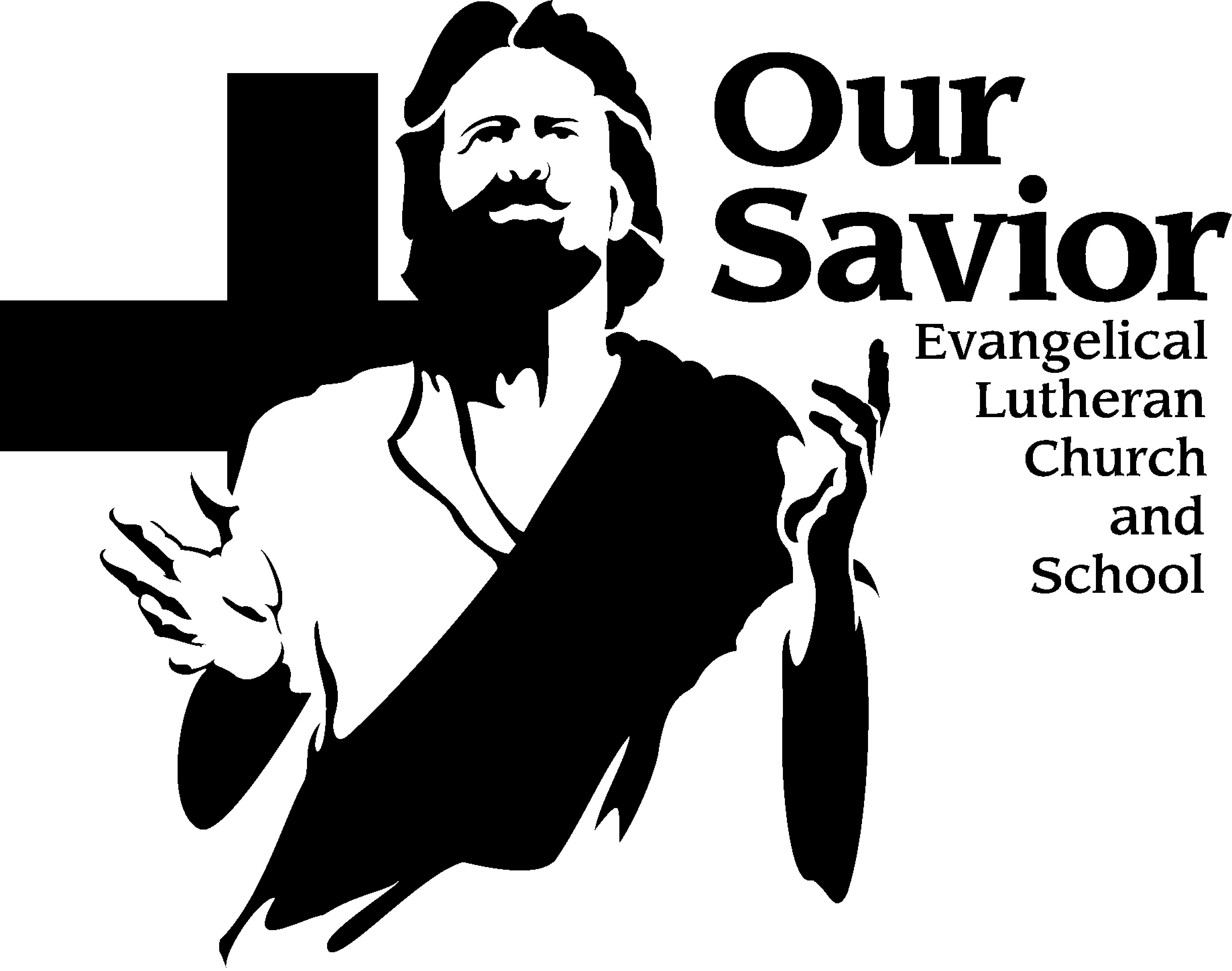 VERSE OF THE MONTH - This year’s Spiritual Growth Plan focuses on prayer. Ponder a verse and a comment on the blessing of prayer from your Spiritual Growth Committee: Ephesians 6:18 “And pray in the Spirit on all occasions with all kinds of prayers and requests. With this in mind, be alert and always keep on praying for all the saints.”  Let us approach God with all our needs and concerns, big or small. And may we always pray for one another, perhaps especially this month pray for our new Confirmands, that they will remain steadfast in their Spirit-given faith.SAVE THE DATE FOR THE OUR SAVIOR GOLF OUTING  - Please save the date for the Our Savior Golf Outing on Sunday, September 8th at 1:00pm.  More details to follow.    COFFEE  – Now that Bible Study has been moved back to the Fellowship Hall we will continue to offer coffee up in the narthex.  Please note that It might not always be there the "whole time", but at least after first service up until second.  Coffee cups with lids are strongly encouraged in the sanctuary.  CHURCH OFFICE SUMMER HOURS - Please note that during the summer (June 3 – August 22) Sarah’s office hours will be from 8:00am – 1:00pm Monday – Thursday.  School office Summer Hours - The School Office will be open Monday through Thursday from 8:00 a.m. until noon during the summer break. The school office will be closed on Fridays and July 1 - July 5. Men’s Softball game - Come cheer on our Men’s Softball team on Wednesday Evenings at Jackson Park in Jackson, WI.  You can find the game times on the church calendar.   TUITION ASSISTANCE FUND – Our Savior has a tuition assistance fund to support members of our congregation who attend either Wisconsin Lutheran Seminary or Martin Luther College in order to prepare for full-time Gospel ministry (pastor, teacher, staff minister).  This fund offers our congregation members an opportunity to provide financial support and encouragement to those who are preparing to become pastors, teachers and staff ministers.  Please consider a gift of support.  Save the date for Our Savior Lutheran Church Picnic - On Sunday, August 25TH. There will be one combined worship service at 10:00 a.m. with the picnic to follow.Did your contact information change? – If you have moved or changed phone numbers in the last 12 months please contact the church office with your updated information.  Volunteer Coordinator Needed  - KML is excited to host the WELS Regional Bandfest on March 13-15, 2020! We are looking for a volunteer to be the Housing Coordinator. The main responsibility of this person would be to ensure that we find host families to house many of the participating students. This person would then work with the individual Congregational Coordinators. Please contact Tanya Anderson (262-677-4051 x1114; tanya.anderson@kmlhs.org) if you are interested or have any questions. Thank you!KML National Honor Society Bible Fundraiser Thank You - Thank you to everyone who donated the funds to give Bibles to children in Milwaukee. The KML Federation responded with loving hearts when our members reached out to congregations. Kettle Moraine Lutheran's NHS, along with Chaplains in Schools, brought 1,302 Bibles to three Milwaukee urban schools. Because of your generosity, we were able to surpass our goal of 750 bibles and bring the joy of Jesus to these young children. If you would like more information about the ministry at Chaplains in Schools, please visit www.chaplainsinschools.org. KML Junior Charger Baseball -  KML is excited to announce that we are starting a Jr. Charger Baseball program in 2020! We are initially starting this new program offering with a U9 team, for boys who are 9 and under (by May 1st for the 2020 season).  Please watch for more information about try-outs (which will occur this summer) in the upcoming weeks. KML will be providing timely information to the KML Federation, and will also be posting pertinent information on our KML K-12 website. If you have any initial questions please contact David Zarling at 414-839-0094. TASTE OF MISSIONS AT WLS - Saturday, July 13, 2019 from 12-5 p.m.- Sample ethnic cuisine from some of our mission fields while enjoying fellowship and presentations from home and world missionaries alike. Meet former missionaries and committee members who have served WELS Missions and hear stories of God’s magnificent grace in action at home and abroad. View displays, participate in family-friendly activities coordinated by our missionaries, and ask questions about the ups and downs of mission work during a panel discussion. We will conclude the event at 4 p.m. with a special worship service celebrating the blessings the Lord has showered on WELS Missions. Location: Wisconsin Lutheran Seminary, Mequon, Wis.  Cost: $5 per person – children under age five are free, Registration deadline: June 30. Visit the Wels website https://wels.net/event/tasteofmissions2019/ to register.Benefit / Rummage Sale - Christ Alone (formerly Calvary) 110 Division St. Thiensville will hold its annual Central Africa Medical Mission Benefit/Rummage sale in the fellowship hall of the school on Friday, June 7 from 7am to 5pm and Saturday, June 8 from 8am to 2pm.            KML Summer Camps - KML will be hosting various academic, fine arts, and sports camps this summer for both youth and adults.  Take advantage of our quality camps!  NEW CAMPS THIS YEAR – KML is offering a Track & Field and Wrestling camps for both boys and girls.  Please pass the information on to friends and family that would be interested in attending.  Camp registration will be offered online only.  Register and pay in one easy step!  Visit http://kmlchargers.com/summer-camps/ for more details and for the online registration link. 